Objednávka č.  7-2RS2019Objednáváme u Vás nábytek - specifikace viz příloha č. 1 rámcové kupní smlouvy:25 ks25 ksMísto dodání: U Sportovní haly 1 – budova domova mládežeFakturační adresa:Střední zdravotnická škola a Vyšší odborná škola zdravotnická Emanuela Pöttinga a Jazyková škola s právem státní jazykové zkoušky OlomoucPöttingova 2771 00 OLOMOUCIČ: 00600938		DIČ:CZ00600938Splatnost faktury:	14 dníUveďte prosím na faktuře číslo naší objednávky.Děkujeme.Mgr. Pavel Skulaředitel školy Přezval: 13. 11. 2019Váš dopis značky/ze dneNaše objednávkaVyřizuje/linkaOlomouc 7-2RS2019/2019/SZŠ a VOŠz a JŠXXXXXXXXXXXX2019-11-1316Kontejner3 centrálně uzamykatelné šuplíky, kuličkový výsuv, mat. DTD 18 mmm, buk400x500x550 mm3 260,00 Kč3 944,60 Kč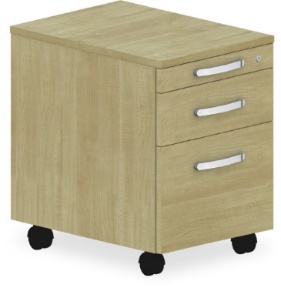 11Stůlcelodřevěný, zavětrovací deska, horní deska tl. 25 mm, mat. DDT 18 mm, buk1 300x700x750 mm2 085,00 Kč2 522,85 Kč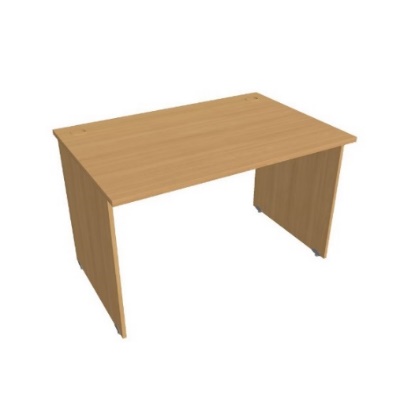 